О внесении  изменений  в постановлениеадминистрации Цивильского районаЧувашской Республики от 23 декабря 2022 г. №730  «Об утверждении фонда оплаты труда работников муниципальных учреждений Цивильского муниципального округа  Чувашской Республики на 2023 год и на плановый период 2024 и 2025 годов»В целях реализации решения Собрания депутатов Цивильского муниципального округа Чувашской Республики от 6 апреля 2023 года №12-19 «О внесении изменений в Решение Собрания депутатов Цивильского муниципального округа  Чувашской Республики «О бюджете Цивильского муниципального округа  Чувашской Республики на 2023 год и на плановый период 2024 и 2025 годов», администрация Цивильского муниципального округа  Чувашской РеспубликиПОСТАНОВЛЯЕТ:1. Внести в фонд оплаты труда работников бюджетных и автономных учреждений Цивильского муниципального округа  Чувашской Республики, учтенный при расчете субсидий на финансовое обеспечение выполнения муниципального задания бюджетным и автономным учреждениям Цивильского муниципального округа  Чувашской Республики, в разрезе главных распорядителей средств бюджета Цивильского муниципального округа  Чувашской Республики на 2023 год и на плановый период 2024 и 2025 годов (приложение №2), утвержденный постановлением администрации Цивильского района от 23 декабря 2022г. №730 «Об утверждении фонда оплаты труда работников муниципальных учреждений Цивильского муниципального округа Чувашской Республики на 2023 год и на плановый период 2024 и 2025 годов», изменения согласно приложению 1 к настоящему постановлению.2. Контроль за исполнением настоящего постановления возложить на финансовый отдел администрации Цивильского муниципального округа  (Андреева О.В.).3. Настоящее постановления вступает в силу со дня его официального опубликования (обнародования).Глава Цивильского муниципального округа					А.В. ИвановУтвержден  постановлением администрацииЦивильского муниципального округа  Чувашской Республикиот 25.04.2023г. № 507(приложение №1)ИЗМЕНЕНИЯ,вносимые в фонд оплаты труда работников бюджетных и автономных учреждений  Цивильского муниципального округа  Чувашской Республики, учтенный при расчете субсидий на финансовое обеспечение выполнения муниципального задания бюджетным и автономным учреждениям Цивильского муниципального округа  Чувашской Республики, в разрезе главных распорядителей средств бюджета Цивильского муниципального округа  Чувашской Республики на 2023год и на плановый период 2024 и 2025 годов (приложение №2), утвержденный постановлением администрации Цивильского района от 23 декабря 2022г. №730 «Об утверждении фонда оплаты труда работников муниципальных учреждений Цивильского муниципального округа  на 2023 год и на плановый период 2024 и 2025 годов»ЧĂВАШ РЕСПУБЛИКИ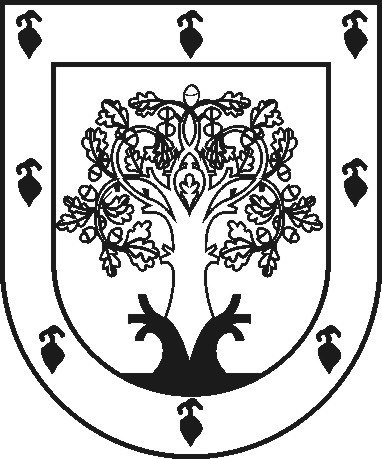 ЧУВАШСКАЯ РЕСПУБЛИКАÇĚРПӲМУНИЦИПАЛЛĂ ОКРУГĔНАДМИНИСТРАЦИЙĚЙЫШĂНУ2023 ç. ака уйӑхĕн 25-мӗшӗ 507 №Çěрпÿ хулиАДМИНИСТРАЦИЯ ЦИВИЛЬСКОГО МУНИЦИПАЛЬНОГО ОКРУГАПОСТАНОВЛЕНИЕ25 апреля 2023г. № 507город ЦивильскНаименование разделов, органа местного самоуправления и организации2023 годНаименование разделов, органа местного самоуправления и организацииувеличение, уменьшение (-)Наименование разделов, органа местного самоуправления и организациифонд оплаты труда бюджетных и автономных учреждений Цивильского муниципального округа  Чувашской Республики, тыс. рублейОбразование - всего3 893,9в том числе:Отдел образования и социального развития администрация Цивильского муниципального округа3 893,9Культура – всего3 699,3в том числе:Отдел образования и социального развития Цивильского муниципального округа3 699,3